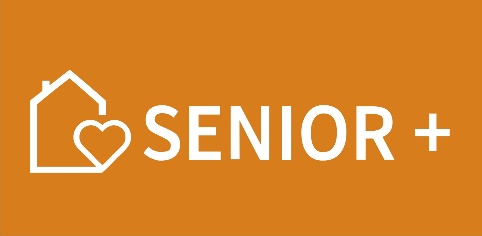 ……………………………… (miejscowość i data)…………………………………………….(pieczęć z nazwą i adresem jednostki samorządu terytorialnego - gminy)OŚWIADCZENIE O PRZYJĘCIU/ NIE PRZYJĘCIU DOTACJI
W związku z zakwalifikowaniem oferty ………………(nazwa jednostki samorządu terytorialnego) do dofinansowania w ramach „Programu Wieloletniego SENIOR+ na lata 2021 – 2025, Edycja 2024”, oświadczam, iż przyjmuję dotację / nie przyjmuję dotacji ze środków budżetu państwa na realizację zadania w wysokości.......................................zł (słownie………………………………………………………) zgodnie z następującą klasyfikacją budżetową: Dział 852, Rozdział 85295, Paragraf § 6330 – kwota: ………………………Dział 852, Rozdział 85295, Paragraf § 6430 – kwota: ………………………Dział 852, Rozdział 85295, Paragraf § 2030 – kwota: ………………………Dział 852, Rozdział 85295, Paragraf § 2130 – kwota: ………………………………………………………(podpis i pieczęć osoby upoważnionej wójta/prezydenta/burmistrza)………………………………(podpis i pieczęć skarbnika gminy/powiatu )